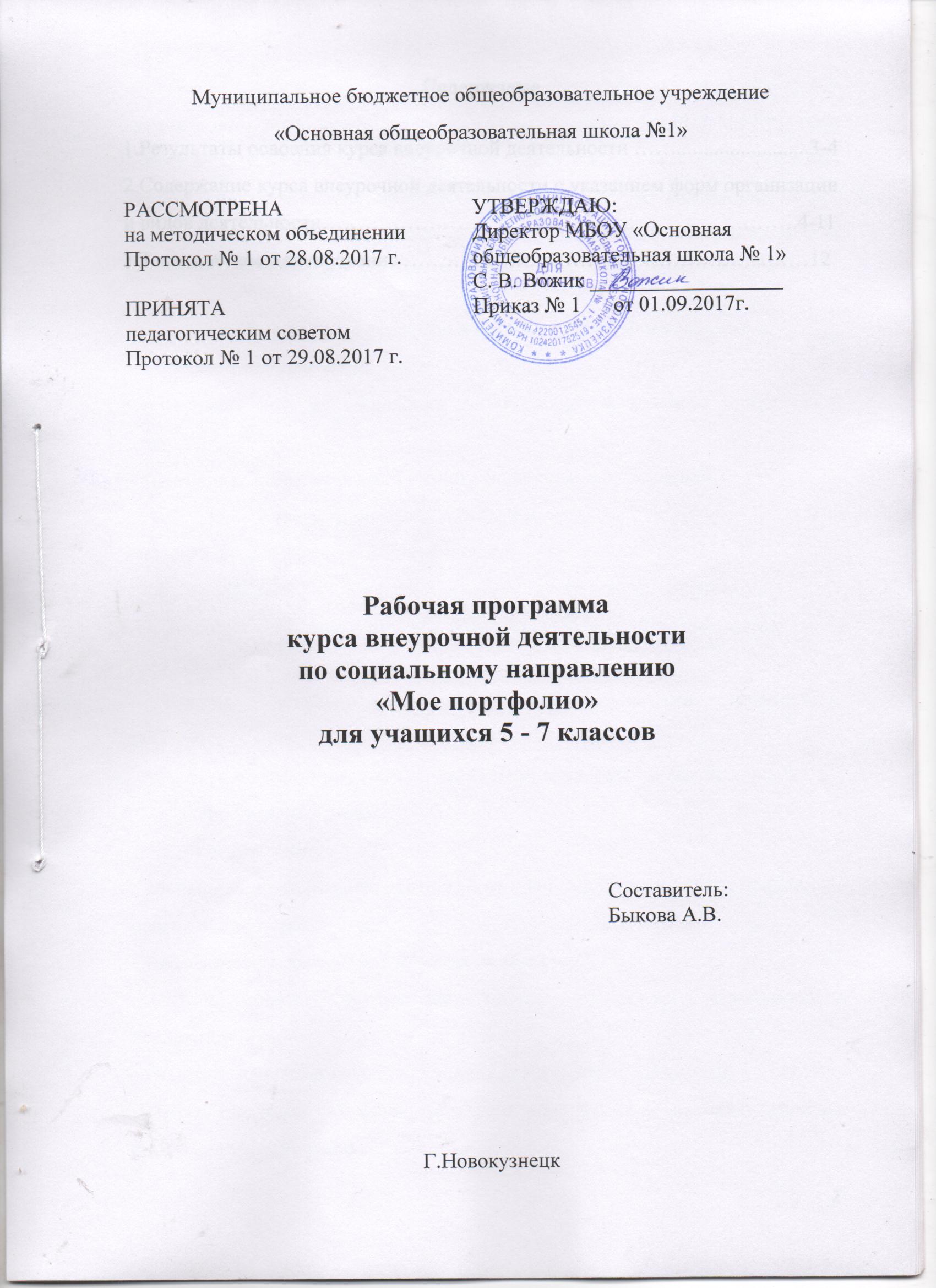 Содержание1.Результаты освоения курса внеурочной деятельности …….........................3-42.Содержание курса внеурочной деятельности с указанием форм организации и видов деятельности………………………………………………………….4-113.Тематическое планирование …………….……………………………...……12Рабочая программа  курса внеурочной деятельности  по социальному направлению «Мое портфолио» для 5-7 классов разработана  в соответствии с требованиями ФГОС ООО, на основе требований к результатам освоения основной образовательной программы основного общего образования МБОУ «Основная общеобразовательная школа №1», а также с учетом программ, включенных в ее структуру.Результаты освоения курса внеурочной деятельности.Личностные результаты должны отражать:1) воспитание российской гражданской идентичности: патриотизма, уважения к Отечеству, прошлое и настоящее многонационального народа России; осознание своей этнической принадлежности, знание истории, языка, культуры своего народа, своего края, основ культурного наследия народов России и человечества; усвоение гуманистических, демократических и традиционных ценностей многонационального российского общества; воспитание чувства ответственности и долга перед Родиной; 2) формирование ответственного отношения к учению, готовности и способности учащихся к саморазвитию и самообразованию на основе мотивации к обучению и познанию, осознанному выбору и построению дальнейшей индивидуальной траектории образования на базе ориентировки в мире профессий и профессиональных предпочтений, с учётом устойчивых познавательных интересов, а также на основе формирования уважительного отношения к труду, развития опыта участия в социально значимом труде; 3) формирование целостного мировоззрения, соответствующего современному уровню развития науки и общественной практики, учитывающего социальное, культурное, языковое, духовное многообразие современного мира; 4) формирование осознанного, уважительного и доброжелательного отношения к другому человеку, его мнению, мировоззрению, культуре, языку, вере, гражданской позиции, к истории, культуре, религии, традициям,  языкам, ценностям народов России и народов мира; готовности и способности вести диалог с другими людьми и достигать в нём взаимопонимания; 5) освоение социальных норм, правил поведения, ролей и форм социальной жизни в группах и сообществах, включая взрослые и социальные сообщества; участие в школьном самоуправлении и общественной жизни в пределах возрастных компетенций с учётом региональных, этнокультурных, социальных и экономических особенностей; 6) развитие морального сознания и компетентности в решении моральных проблем на основе личностного выбора, формирование нравственных чувств и нравственного поведения, осознанного и ответственного отношения к собственным поступкам; 7) формирование коммуникативной компетентности в общении и сотрудничестве со сверстниками, детьми старшего и младшего возраста, взрослыми в процессе образовательной, общественно полезной, учебно-исследовательской, творческой и других видов деятельности; 8) формирование ценности здорового и безопасного образа жизни; усвоение правил индивидуального и коллективного безопасного поведения в чрезвычайных ситуациях, угрожающих жизни и здоровью людей, правил поведения на транспорте и на дорогах; 9) формирование основ экологической культуры соответствующей современному уровню экологического мышления, развитие опыта экологически ориентированной рефлексивно-оценочной и практической деятельности в жизненных ситуациях; 10) осознание значения семьи в жизни человека и общества, принятие ценности семейной жизни, уважительное и заботливое отношение к членам своей семьи; 11) развитие эстетического сознания через освоение художественного наследия народов России и мира, творческой деятельности эстетического характера.Метапредметные результаты должны отражать:1) умение самостоятельно определять цели обучения, ставить и формулировать новые задачи в учебе и познавательной деятельности, развивать мотивы и интересы своей познавательной деятельности;2) умение самостоятельно планировать пути достижения целей, в том числе альтернативные, осознанно выбирать наиболее эффективные способы решения учебных и познавательных задач;3) умение соотносить свои действия с планируемыми результатами, осуществлять контроль своей деятельности в процессе достижения результата, определять способы действий в рамках предложенных условий и требований, корректировать свои действия в соответствии с изменяющейся ситуацией;4) умение оценивать правильность выполнения учебной задачи, собственные возможности ее решения;5) владение основами самоконтроля, самооценки, принятия решений и осуществления осознанного выбора в учебной и познавательной деятельности;6) умение определять понятия, создавать обобщения, устанавливать аналогии, классифицировать, самостоятельно выбирать основания и критерии для классификации, устанавливать причинно-следственные связи, строить логическое рассуждение, умозаключение (индуктивное, дедуктивное, по аналогии) и делать выводы;7) умение создавать, применять и преобразовывать знаки и символы, модели и схемы для решения учебных и познавательных задач;8) смысловое чтение;9) умение организовывать учебное сотрудничество и совместную деятельность с учителем и сверстниками; работать индивидуально и в группе: находить общее решение и разрешать конфликты на основе согласования позиций и учета интересов; формулировать, аргументировать и отстаивать свое мнение;10) умение осознанно использовать речевые средства в соответствии с задачей коммуникации для выражения своих чувств, мыслей и потребностей для планирования и регуляции своей деятельности; владение устной и письменной речью, монологической контекстной речью;11) формирование и развитие компетентности в области использования информационно-коммуникационных технологий (далее – ИКТ -компетенции); развитие мотивации к овладению культурой активного использования словарями и другими поисковыми системами;12) формирование и развитие экологического мышления, умение применять его в познавательной, коммуникативной, социальной практике и профессиональной ориентации. 2.Содержание курса внеурочной деятельности с указанием форм организациии и видов деятельности.5 класс.6 класс.7 класс.3. Тематическое планирование.5 класс.6 класс.7 класс.№п/пСодержание разделаФорма организацииВиды деятельностиЧто такое портфолио (4ч).Что такое портфолио (4ч).Что такое портфолио (4ч).Что такое портфолио (4ч).1Что такое портфолио?Эвристическая беседа.Прослушивание информации, участие вобсуждении, выбор разделов папки «Портфолио»2Структура портфолио. Примерный перечень разделов и работ, входящих в портфолио.Практическая работа.Прослушивание информации, участие вобсуждении, выбор разделов папки «Портфолио»3Типы портфолио. Какой тип выбрать?Творческая работа.Прослушивание информации, участие вобсуждении, выбор разделов папки «Портфолио»4Примерный перечень творческих работ, входящих в портфолио. Творческая работа.Прослушивание информации, участие вобсуждении, выбор разделов папки «Портфолио»Разделы портфолио (24ч).Разделы портфолио (24ч).Разделы портфолио (24ч).Разделы портфолио (24ч).5Знакомство с разделами портфолио. Беседа. Прослушивание информации, участие вобсуждении, сбор информации, участиев тестировании,оформление папки «Портфолио».6Правила оформления портфолио.Беседа, групповая работа.Прослушивание информации, участие вобсуждении, сбор информации, участиев тестировании,оформление папки «Портфолио».7Работа с разделом «Мой портрет».Индивидуальная работа, беседа.Прослушивание информации, участие вобсуждении, сбор информации, участиев тестировании,оформление папки «Портфолио».8Работа с разделом «Моя семья».Индивидуальная работа, беседа.Прослушивание информации, участие вобсуждении, сбор информации, участиев тестировании,оформление папки «Портфолио».9Работа с разделом «О школе».Творческая работа.Прослушивание информации, участие вобсуждении, сбор информации, участиев тестировании,оформление папки «Портфолио».10Работа с разделом «Мои друзья».Творческая работа.Прослушивание информации, участие вобсуждении, сбор информации, участиев тестировании,оформление папки «Портфолио».11Работа с разделом «Значение моего имени».Творческая работа.Прослушивание информации, участие вобсуждении, сбор информации, участиев тестировании,оформление папки «Портфолио».12Работа с разделом «Мой распорядок дня».Творческая работа.Прослушивание информации, участие вобсуждении, сбор информации, участиев тестировании,оформление папки «Портфолио».13Работа с разделом «Я хочу научиться в этом году». Индивидуальная работа.Прослушивание информации, участие вобсуждении, сбор информации, участиев тестировании,оформление папки «Портфолио».14Работа с разделом «Памятки для 5 класса».Творческая работа, беседа.Прослушивание информации, участие вобсуждении, сбор информации, участиев тестировании,оформление папки «Портфолио».15Работа с разделом «Дополнительное образование».Творческая работа.Прослушивание информации, участие вобсуждении, сбор информации, участиев тестировании,оформление папки «Портфолио».16Работа с разделом «Сведения о прочитанных книгах».Творческая работа.Прослушивание информации, участие вобсуждении, сбор информации, участиев тестировании,оформление папки «Портфолио».17Памятки "Посещение библиотеки", "Работа скнигой".Дискуссия, творческая работа.Прослушивание информации, участие вобсуждении, сбор информации, участиев тестировании,оформление папки «Портфолио».18Работа с разделом «Моя Учеба».Индивидуальная работа.Прослушивание информации, участие вобсуждении, сбор информации, участиев тестировании,оформление папки «Портфолио».19Работа с разделом «Сведения об участии».Индивидуальная работа.Прослушивание информации, участие вобсуждении, сбор информации, участиев тестировании,оформление папки «Портфолио».20Работа с разделом «Внеклассная деятельность».Индивидуальная работа.Прослушивание информации, участие вобсуждении, сбор информации, участиев тестировании,оформление папки «Портфолио».21Знакомство с миром профессий.Ролевая игра.Прослушивание информации, участие вобсуждении, сбор информации, участиев тестировании,оформление папки «Портфолио».22Работа с разделом «Кем желаешь быть».Индивидуальная работа.Прослушивание информации, участие вобсуждении, сбор информации, участиев тестировании,оформление папки «Портфолио».23Работа с разделом «Что я люблю и что я умею».Беседа, творческая работа.Прослушивание информации, участие вобсуждении, сбор информации, участиев тестировании,оформление папки «Портфолио».24 Работа с разделом «Творческие работы».Творческая работа.Прослушивание информации, участие вобсуждении, сбор информации, участиев тестировании,оформление папки «Портфолио».25 Работа с разделом «Мои достижения в школе».Индивидуальная работа.Прослушивание информации, участие вобсуждении, сбор информации, участиев тестировании,оформление папки «Портфолио».26Работа с разделом «Мои достижения в сфере дополнительного образования».Индивидуальная работа.Прослушивание информации, участие вобсуждении, сбор информации, участиев тестировании,оформление папки «Портфолио».27Работа с разделом  «Работы, которыми я горжусь».Индивидуальная, творческая работа.Прослушивание информации, участие вобсуждении, сбор информации, участиев тестировании,оформление папки «Портфолио».28Работа с разделом «Мои впечатления».Индивидуальная, творческая работа.Прослушивание информации, участие вобсуждении, сбор информации, участиев тестировании,оформление папки «Портфолио».Моя Родина (2ч).Моя Родина (2ч).Моя Родина (2ч).Моя Родина (2ч).29Россия – страна,  в которой я живу.Учебная дискуссия.Прослушивание информации, участие вобсуждении, сбор информации.30Моя малая Родина.Групповая работа.Прослушивание информации, участие вобсуждении, сбор информации.Подведение итогов работы с портфолио (5ч).Подведение итогов работы с портфолио (5ч).Подведение итогов работы с портфолио (5ч).Подведение итогов работы с портфолио (5ч).31Отчет о проделанной работе.Индивидуальная работа.Прослушиваниеинформации, участие вобсуждении, сборинформации, создание презентации,оформление папки «Портфолио»32Подведение итогов работы с портфолио.Групповая работа, беседа.Прослушиваниеинформации, участие вобсуждении, сборинформации, создание презентации,оформление папки «Портфолио»33Индивидуальные консультации по оформлению портфолио.Индивидуальная работа.Прослушиваниеинформации, участие вобсуждении, сборинформации, создание презентации,оформление папки «Портфолио»34Как оформить презентацию?Дискуссия.Прослушиваниеинформации, участие вобсуждении, сборинформации, создание презентации,оформление папки «Портфолио»35Публичное выступление.Защита проекта.Прослушиваниеинформации, участие вобсуждении, сборинформации, создание презентации,оформление папки «Портфолио»№п/пСодержание разделаФорма организацииВиды деятельностиПортфолио как  способ саморазвития ученика (3ч.)Портфолио как  способ саморазвития ученика (3ч.)Портфолио как  способ саморазвития ученика (3ч.)Портфолио как  способ саморазвития ученика (3ч.)Анализ начала учебного годаБеседа.Анализ предыдущего учебного года, работа над планом и целями в новом учебном году. Заполнение таблицы.Прослушиваниеинформации, участие в обсуждении, оформление папки «Портфолио».Структура портфолио.Беседа, индивидуальная работа.Анализ предыдущего учебного года, работа над планом и целями в новом учебном году. Заполнение таблицы.Прослушиваниеинформации, участие в обсуждении, оформление папки «Портфолио».Оформление, создание разделов папки «Портфолио».Индивидуальная, творческая работа.Анализ предыдущего учебного года, работа над планом и целями в новом учебном году. Заполнение таблицы.Прослушиваниеинформации, участие в обсуждении, оформление папки «Портфолио».Кто я? Какой я? (6ч.)Кто я? Какой я? (6ч.)Кто я? Какой я? (6ч.)Кто я? Какой я? (6ч.)Мой портрет. Групповая работа.Участие в полилоге, выполнение тестовой работы, заполнение соответствующих разделов в папке «Портфолио», выполнение творческой работыКто я? Какой я? (Тест).Индивидуальная работа, беседа.Участие в полилоге, выполнение тестовой работы, заполнение соответствующих разделов в папке «Портфолио», выполнение творческой работыЯ в обществе. Осознание себя как личности.Групповая работа.Участие в полилоге, выполнение тестовой работы, заполнение соответствующих разделов в папке «Портфолио», выполнение творческой работыЯ – часть моего класса.Групповая работа, беседа.Участие в полилоге, выполнение тестовой работы, заполнение соответствующих разделов в папке «Портфолио», выполнение творческой работыЯ – часть моей школы.Групповая, творческая работа.Участие в полилоге, выполнение тестовой работы, заполнение соответствующих разделов в папке «Портфолио», выполнение творческой работыЯ и моя семья.Индивидуальная, творческая работа.Участие в полилоге, выполнение тестовой работы, заполнение соответствующих разделов в папке «Портфолио», выполнение творческой работыЖизненные цели человека (3ч.)Жизненные цели человека (3ч.)Жизненные цели человека (3ч.)Жизненные цели человека (3ч.)Зачем нужна(ы) цель(и) в жизни? Что нужно человеку, чтобы достичь своей(их) цели(ей) в жизни?Эвристическая беседа. Прослушиваниеинформации, участие в диалоге, заполнение соотв. Разделов в папке «Портфолио», самоанализ собственных планов и интересовЯ и моё будущее. Каким я его вижу.Индивидуальная, творческая работа.Прослушиваниеинформации, участие в диалоге, заполнение соотв. Разделов в папке «Портфолио», самоанализ собственных планов и интересовК чему я стремлюсь сегодня (Самоанализ собственных планов и интересов).Индивидуальная работа.Прослушиваниеинформации, участие в диалоге, заполнение соотв. Разделов в папке «Портфолио», самоанализ собственных планов и интересовСаморазвитие человека (7ч.)Саморазвитие человека (7ч.)Саморазвитие человека (7ч.)Саморазвитие человека (7ч.)13.Что такое саморазвитие человека?Полилог.Участие в полилоге, выполнение тестовой работы, прослушивание информации14.Что такое самостоятельность? Тест «Насколько я самостоятелен».Индивидуальная работа.Участие в полилоге, выполнение тестовой работы, прослушивание информации15.Что такое ответственность? Тест «Ответственный ли я человек».Беседа, индивидуальная работа.Участие в полилоге, выполнение тестовой работы, прослушивание информации16.Что такое самооценка?Эвристическая беседа.Участие в полилоге, выполнение тестовой работы, прослушивание информации17.Что такое самоанализ?Эвристическая беседа.Участие в полилоге, выполнение тестовой работы, прослушивание информации18.Как влияет характер человека на его саморазвитие.Дискуссия.Участие в полилоге, выполнение тестовой работы, прослушивание информации19.Как сформировать свой характер?Индивидуальная работа.Участие в полилоге, выполнение тестовой работы, прослушивание информацииУчебная деятельность подростка(4ч.)Учебная деятельность подростка(4ч.)Учебная деятельность подростка(4ч.)Учебная деятельность подростка(4ч.)20.Учёба – моя работа.Эвристическая работа.Прослушивание информации, участие в обсуждении, составление памятки «Как правильно подготовить домашнее задание».21.Я и школа.Индивидуальная работа.Прослушивание информации, участие в обсуждении, составление памятки «Как правильно подготовить домашнее задание».22.Почему на уроках бываетскучно?Дискуссия.Прослушивание информации, участие в обсуждении, составление памятки «Как правильно подготовить домашнее задание».23.Как я готовлю домашнее задание.Групповая работа, беседа.Прослушивание информации, участие в обсуждении, составление памятки «Как правильно подготовить домашнее задание».Внеурочная деятельность(7ч.)Внеурочная деятельность(7ч.)Внеурочная деятельность(7ч.)Внеурочная деятельность(7ч.)24.Что такое внеурочная деятельность?Беседа.Прослушиваниеинформации, практическая работа, презентация портфолио.25.Моё хобби.Индивидуальная работа.Прослушиваниеинформации, практическая работа, презентация портфолио.26.Как управлять своими интересами.Индивидуальная, творческаяработа.Прослушиваниеинформации, практическая работа, презентация портфолио.27.Активная деятельность и активный отдых.Групповая работа, беседа.Прослушиваниеинформации, практическая работа, презентация портфолио.28.Здоровый образ жизни. Тест «Моё здоровье».Индивидуальная работа.Прослушиваниеинформации, практическая работа, презентация портфолио.29.Режим дня.Защита проекта.Прослушиваниеинформации, практическая работа, презентация портфолио.30.Негативная роль вредных привычек.Дискуссия.Прослушиваниеинформации, практическая работа, презентация портфолио.Подведение итогов работы с портфолио (5ч).Подведение итогов работы с портфолио (5ч).Подведение итогов работы с портфолио (5ч).Подведение итогов работы с портфолио (5ч).31.Подведение итогов работы с портфолио.Индивидуальная работа.Прослушиваниеинформации, практическая работа, презентация портфолио32.Как подготовить публичное выступление.Групповая работа, беседа.Прослушиваниеинформации, практическая работа, презентация портфолио33.Как оформить презентацию?Индивидуальная работа.Прослушиваниеинформации, практическая работа, презентация портфолио34.Презентация своего портфолио.Защита проекта.Прослушиваниеинформации, практическая работа, презентация портфолио35.Итоговое занятие.Беседа.Прослушиваниеинформации, практическая работа, презентация портфолио№п/пСодержание разделаФорма организацииВиды деятельностиСамоанализ(2ч.)Самоанализ(2ч.)Самоанализ(2ч.)Самоанализ(2ч.)Самоанализ начала учебного года.Беседа. Индивидуальная работа.Анализ предыдущего учебного года, работа над планом и целями в новом учебномгоду. Заполнение таблицы.Работа с визитной карточкой.Индивидуальная работа.Анализ предыдущего учебного года, работа над планом и целями в новом учебномгоду. Заполнение таблицы.Саморазвитие человека (6ч.)Саморазвитие человека (6ч.)Саморазвитие человека (6ч.)Саморазвитие человека (6ч.)Помощник-планировщик.Беседа.Заполнение таблицы с помощью наводящих вопросов. Составление вопросов по определенным предметам. Проведение психологической игры. Проведение теста на выявление уровня самооценки.«Как научиться хорошо учиться».Круглый стол.Заполнение таблицы с помощью наводящих вопросов. Составление вопросов по определенным предметам. Проведение психологической игры. Проведение теста на выявление уровня самооценки.Философская лестница –WIKI.Индивидуальная работа.Заполнение таблицы с помощью наводящих вопросов. Составление вопросов по определенным предметам. Проведение психологической игры. Проведение теста на выявление уровня самооценки.Познаю себя.Индивидуальная работа.Заполнение таблицы с помощью наводящих вопросов. Составление вопросов по определенным предметам. Проведение психологической игры. Проведение теста на выявление уровня самооценки.Выставочный зал. Уровень самооценки.Беседа. Индивидуальная работа.Заполнение таблицы с помощью наводящих вопросов. Составление вопросов по определенным предметам. Проведение психологической игры. Проведение теста на выявление уровня самооценки.Определение самооценки по отдельным учебным предметам.Индивидуальная работа.Заполнение таблицы с помощью наводящих вопросов. Составление вопросов по определенным предметам. Проведение психологической игры. Проведение теста на выявление уровня самооценки.Мое место в жизни (5ч.)Мое место в жизни (5ч.)Мое место в жизни (5ч.)Мое место в жизни (5ч.)Дерево жизни.Групповая работа, беседа.Работас картинкой «Дерево жизни», определение своего места на дереве жизни, составление мини-рассказа о человечке. Заполнение таблицы «Профессия, которая мне нравится». Выполнение теста. Думай о завтрашнем дне или выбор будущей профессии.Круглый стол.Работас картинкой «Дерево жизни», определение своего места на дереве жизни, составление мини-рассказа о человечке. Заполнение таблицы «Профессия, которая мне нравится». Выполнение теста. Работа с дифференцированно-диагностическим опросником по методике Е.А. Климова.Индивидуальная работа.Работас картинкой «Дерево жизни», определение своего места на дереве жизни, составление мини-рассказа о человечке. Заполнение таблицы «Профессия, которая мне нравится». Выполнение теста. Я и окружающие меня люди.Тест «Лидер ли я?».Индивидуальная работа.Работас картинкой «Дерево жизни», определение своего места на дереве жизни, составление мини-рассказа о человечке. Заполнение таблицы «Профессия, которая мне нравится». Выполнение теста. Тест «Психологический тип в общении».Индивидуальная работа.Работас картинкой «Дерево жизни», определение своего места на дереве жизни, составление мини-рассказа о человечке. Заполнение таблицы «Профессия, которая мне нравится». Выполнение теста. Учебная деятельность подростка (7ч.)Учебная деятельность подростка (7ч.)Учебная деятельность подростка (7ч.)Учебная деятельность подростка (7ч.)Программирование успеха на второй триместр.Групповая работа.Формирование навыков работы с тестами и составлению своих тестов по предмету в группах. Презентация своих тестов другим группам. Работа с новыми понятиями, определениями, правилами по предметам, заполнение таблицы. Работа с памятками.«Сделай тест по предмету».Индивидуальная работа.Формирование навыков работы с тестами и составлению своих тестов по предмету в группах. Презентация своих тестов другим группам. Работа с новыми понятиями, определениями, правилами по предметам, заполнение таблицы. Работа с памятками.Презентация тестов.Групповая работа.Формирование навыков работы с тестами и составлению своих тестов по предмету в группах. Презентация своих тестов другим группам. Работа с новыми понятиями, определениями, правилами по предметам, заполнение таблицы. Работа с памятками.«Чайный отчет».Работа с картой своих представлений по предметам.Индивидуальная работа.Формирование навыков работы с тестами и составлению своих тестов по предмету в группах. Презентация своих тестов другим группам. Работа с новыми понятиями, определениями, правилами по предметам, заполнение таблицы. Работа с памятками.Копилка памяток для успешной учебы.Эвристическая беседа.Формирование навыков работы с тестами и составлению своих тестов по предмету в группах. Презентация своих тестов другим группам. Работа с новыми понятиями, определениями, правилами по предметам, заполнение таблицы. Работа с памятками.Памятка «Как работать над рефератом».Творческая работа.Формирование навыков работы с тестами и составлению своих тестов по предмету в группах. Презентация своих тестов другим группам. Работа с новыми понятиями, определениями, правилами по предметам, заполнение таблицы. Работа с памятками.Программирование успеха на третий триместрГрупповая работа.Формирование навыков работы с тестами и составлению своих тестов по предмету в группах. Презентация своих тестов другим группам. Работа с новыми понятиями, определениями, правилами по предметам, заполнение таблицы. Работа с памятками.Внеурочная деятельность (9ч.)Внеурочная деятельность (9ч.)Внеурочная деятельность (9ч.)Внеурочная деятельность (9ч.)ПоЗДОРОВайся или оценка качества своей жизни. Беседа. Индивидуальная работа.Оценивание качества своей жизни, заполнение таблицы, проведение блиц-теста. Заполнение страниц, выполнение теста Прослушивание информации, участие в диалоге, заполнение соответствующих разделов в папке «Портфолио».Блиц-тест для определения способа познания у школьников (Лорен Брэдвей и Барбара Алберс Хил).Индивидуальная работа.Оценивание качества своей жизни, заполнение таблицы, проведение блиц-теста. Заполнение страниц, выполнение теста Прослушивание информации, участие в диалоге, заполнение соответствующих разделов в папке «Портфолио».Мои достижения.Творческая работа.Оценивание качества своей жизни, заполнение таблицы, проведение блиц-теста. Заполнение страниц, выполнение теста Прослушивание информации, участие в диалоге, заполнение соответствующих разделов в папке «Портфолио».Участие в мероприятиях различного уровня.Творческая работа.Оценивание качества своей жизни, заполнение таблицы, проведение блиц-теста. Заполнение страниц, выполнение теста Прослушивание информации, участие в диалоге, заполнение соответствующих разделов в папке «Портфолио».Тест «Каков ваш творческий потенциал?».Индивидуальная работа.Оценивание качества своей жизни, заполнение таблицы, проведение блиц-теста. Заполнение страниц, выполнение теста Прослушивание информации, участие в диалоге, заполнение соответствующих разделов в папке «Портфолио».Анализ успехов по предметам за первый и второй триместры.Индивидуальная работа.Оценивание качества своей жизни, заполнение таблицы, проведение блиц-теста. Заполнение страниц, выполнение теста Прослушивание информации, участие в диалоге, заполнение соответствующих разделов в папке «Портфолио».Интернет – мой помощник в подготовке к урокам.Круглый стол.Оценивание качества своей жизни, заполнение таблицы, проведение блиц-теста. Заполнение страниц, выполнение теста Прослушивание информации, участие в диалоге, заполнение соответствующих разделов в папке «Портфолио».Мои достижения.Защита проекта.Оценивание качества своей жизни, заполнение таблицы, проведение блиц-теста. Заполнение страниц, выполнение теста Прослушивание информации, участие в диалоге, заполнение соответствующих разделов в папке «Портфолио».Мои проектные работы.Защита проекта.Оценивание качества своей жизни, заполнение таблицы, проведение блиц-теста. Заполнение страниц, выполнение теста Прослушивание информации, участие в диалоге, заполнение соответствующих разделов в папке «Портфолио».Подведение итогов работы с портфолио (6ч).Подведение итогов работы с портфолио (6ч).Подведение итогов работы с портфолио (6ч).Подведение итогов работы с портфолио (6ч).Подведение итогов работы с портфолио.Индивидуальная работа.Определение целей на следующий учебный год.Прослушивание информации, участие в диалоге, заполнение соответствующих разделов в папке «Портфолио». Умение вести монологическую речь перед аудиторией, рассказывать о себе.Планирование достижений на следующий учебный год.Индивидуальная работа.Определение целей на следующий учебный год.Прослушивание информации, участие в диалоге, заполнение соответствующих разделов в папке «Портфолио». Умение вести монологическую речь перед аудиторией, рассказывать о себе.Индивидуальные консультации по оформлению портфолио.Беседа.Определение целей на следующий учебный год.Прослушивание информации, участие в диалоге, заполнение соответствующих разделов в папке «Портфолио». Умение вести монологическую речь перед аудиторией, рассказывать о себе.Работы, которыми я горжусь.Индивидуальная,творческая работа.Определение целей на следующий учебный год.Прослушивание информации, участие в диалоге, заполнение соответствующих разделов в папке «Портфолио». Умение вести монологическую речь перед аудиторией, рассказывать о себе.Публичное выступление «Анализ моего портфолио за 7 класс».Защита проекта.Определение целей на следующий учебный год.Прослушивание информации, участие в диалоге, заполнение соответствующих разделов в папке «Портфолио». Умение вести монологическую речь перед аудиторией, рассказывать о себе.Итоговый урок.Защита проекта.Определение целей на следующий учебный год.Прослушивание информации, участие в диалоге, заполнение соответствующих разделов в папке «Портфолио». Умение вести монологическую речь перед аудиторией, рассказывать о себе.№ п/пНазвание раздела, темыКоличество часовЧто такое портфолио.4Разделы портфолио.24Моя Родина.2Подведение итогов работы с портфолио.5Всего:35№ п/пНазвание раздела, темыКоличество часовПортфолио как  способ саморазвития ученика.3Кто я? Какой я?6Жизненные цели человека.3Саморазвитие человека.7Учебная деятельность подростка.4Внеурочная деятельность.7Подведение итогов работы с портфолио.5Всего:35№ п/пНазвание раздела, темыКоличество часовСамоанализ.2Саморазвитие человека.6Мое место в жизни.5Учебная деятельность подростка.7Внеурочная деятельность.9Подведение итогов работы с портфолио.6Всего:35